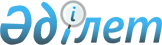 "2010-2012 жылдарға арналған аудан бюджеті туралы" Жалағаш аудандық мәслихатының 2009 жылғы 23 желтоқсандағы ХХІІІ-сессиясының N 23-2 шешіміне өзгерістер мен толықтырулар енгізу туралы
					
			Күшін жойған
			
			
		
					Қызылорда облысы Жалағаш аудандық мәслихатының 2010 жылғы 29 қарашадағы N 35-1 шешімі. Қызылорда облысының Әділет департаменті Жалағаш ауданының Әділет басқармасында 2010 жылы 02 желтоқсанда N 10-6-172 тіркелді. Шешімнің қабылдау мерзімінің өтуіне байланысты қолдану тоқтатылды (Қызылорда облысы Жалағаш аудандық мәслихатының 2012 жылғы 14 мамырдағы N 117 хаты)      Ескерту. Шешімнің қабылдау мерзімінің өтуіне байланысты қолдану тоқтатылды (Қызылорда облысы Жалағаш аудандық мәслихатының 2012.05.14 N 117 хаты).

      "Қазақстан Республикасының Бюджет кодексі" Қазақстан Республикасының 2008 жылғы 4 желтоқсандағы кодексінің 109-бабының 1-тармағына және "Қазақстан Республикасындағы жергілікті мемлекеттік басқару және өзін-өзі басқару туралы" Қазақстан Республикасының 2001 жылғы 23 қаңтардағы Заңының 6-бабы 1-тармағының 1) тармақшасына сәйкес Жалағаш аудандық мәслихаты ШЕШІМ ЕТЕДІ:



      1. "2010-2012 жылдарға арналған аудан бюджеті туралы" Жалағаш аудандық мәслихатының 2009 жылғы 23 желтоқсандағы кезекті ХХІІІ- сессиясының N 23-2 шешіміне (нормативтік құқықтық кесімдерді мемлекеттік тіркеу Тізілімінде N 10-6-133 санымен тіркелген, "Жалағаш жаршысы" газетінің 2010 жылғы 6 қаңтардағы N 1-2, 2010 жылғы 13 қаңтардағы N 3, 2010 жылғы 16 қаңтардағы N 4 сандарында жарияланған) мынадай өзгерістер мен толықтырулар енгізілсін:



      мынадай мазмұндағы 1-17, 1-18 және 1-19 тармақтармен толықтырылсын:



      "1-17. 2010 жылға арналған аудан бюджеті шығыстарының үнемделген қаржылары барлығы 10 615 мың теңге төмендегі бюджеттік бағдарламалардан азайтылсын, оның ішінде:

      жалпы бiлiм беруден 1 145 мың теңге;

      жергілікті деңгейде білім беру саласындағы мемлекеттік саясатты іске асыру жөніндегі қызметтерден 340 мың теңге;

      ауданның (облыстық маңызы бар қаланың) мемлекеттік білім беру мекемелер үшін оқулықтар мен оқу-әдістемелік кешендерді сатып алу және жеткізуден 230 мың теңге;

      тұрғын үй көмегiнен 7 500 мың теңге;

      жергiлiктi өкiлеттi органдардын шешiмі бойынша мұқтаж азаматтардың жекелеген топтарына әлеуметтiк көмектен 400 мың теңге;

      18 жасқа дейінгі балаларға мемлекеттік жәрдемақылардан 1 000 мың теңге.



      1-18. 2010 жылға арналған аудан бюджеті шығыстары бойынша үнемделген қаржылар барлығы 10 615 мың теңге төмендегі бюджеттік бағдарламаларға бағытталсын, оның ішінде:

      аудан (облыстық маңызы бар қала) әкiмінің қызметін қамтамасыз ету жөніндегі қызметтерге 45 мың теңге;

      қоғамдық жұмысқа 350 мың теңге;

      1999 жылдың 26 шілдесінде "Отан", "Даңқ" ордендерiмен марапатталған, "Халық Қаһарманы" атағын және республиканың құрметті атақтарын алған азаматтарды әлеуметтiк қолдауға 5 мың теңге;

      үйден тәрбиеленіп оқытылатын мүгедек балаларды материалдық қамтамасыз етуге 22 мың теңге;

      мүгедектерді оңалту жеке бағдарламасына сәйкес, мұқтаж мүгедектерді міндетті гигиеналық құралдармен қамтамасыз етуге және ымдау тілі мамандарының, жеке көмекшілердің қызмет көрсетуіне 250 мың теңге;

      жергілікті деңгейде халық үшін әлеуметтік бағдарламаларды жұмыспен қамтуды қамтамасыз етуді іске асыру саласындағы мемлекеттік саясатты іске асыру жөніндегі қызметтерге 45 мың теңге;

      сумен жабдықтау және су бөлу жүйесінің қызмет етуіне 2 679 мың теңге;

      елді мекендерді абаттандыру мен көгалдандыруға 5 167 мың теңге;

      елді мекендерді абаттандыру және көгалдандыруға 2 000 мың теңге;

      жергілікті деңгейде ауыл шаруашылығы саласындағы мемлекеттік саясатты іске асыру жөніндегі қызметтерге 52 мың теңге.



      1-19. Шұғыл шығындарға арналған ауданның (облыстық маңызы бар қаланың) жергілікті атқарушы органының резервінен 75 мың теңге қысқартылып, ол соттың шешімдері бойынша міндеттемелерді орындауға арналған ауданның (облыстық маңызы бар қаланың) жергілікті атқарушы органының резервіне ауыстырылсын.".



      көрсетілген шешімнің 1, 5-қосымшалары осы шешімге 1, 2-қосымшаларға сәйкес жаңа редакцияда жазылсын.



      2. Осы шешім 2010 жылдың 1 қаңтарынан бастап қолданысқа енгізіледі.      Аудандық мәслихаттың

      XХХV сессиясының төрағасы                 А. АБЖАЛЕЛОВ      Аудандық мәслихат хатшысы                 К. СҮЛЕЙМЕНОВ2010 жылғы 29 қарашадағы N 35-1

      Жалағаш аудандық мәслихатының

       шешіміне 1-қосымша      2009 жылғы 23 желтоқсандағы N 23-2

Жалағаш аудандық мәслихатының

      шешіміне 1-қосымша       

2010 жылға арналған аудан бюджеті2010 жылғы 29 қарашадағы N 35-1

      Жалағаш аудандық мәслихатының

      шешіміне 2-қосымша      2009 жылғы 23 желтоқсандағы N 23-2

      Жалағаш аудандық мәслихатының

      шешіміне

      5-қосымша       

2010 жылға арналған кент, ауылдық округтері әкімдері аппараттарының бюджеттік бағдарламалары шығындары
					© 2012. Қазақстан Республикасы Әділет министрлігінің «Қазақстан Республикасының Заңнама және құқықтық ақпарат институты» ШЖҚ РМК
				Санаты Санаты Санаты Санаты Сомасы мың теңгеСыныбы Сыныбы Сыныбы Сомасы мың теңгеІшкі сыныбыІшкі сыныбыСомасы мың теңгеАтауыСомасы мың теңгеКірістер 38906641Салықтық түсiмдер81340101Табыс салығы922642Жеке табыс салығы9226403Әлеуметтiк салық979621Әлеуметтiк салық9796204Меншiкке салынатын салықтар6123711Мүлiкке салынатын салықтар5972953Жер салығы27364Көлiк құралдарына салынатын салық110405Бiрыңғай жер салығы130005Тауарларға, жұмыстарға және қызметтерге салынатын iшкi салықтар89832Акциздер14303Табиғи және басқа да ресурстарды пайдаланғаны үшін түсетiн түсiмдер44004Кәсiпкерлiк және кәсіби қызметті жүргізгені үшін алынатын алымдар 30935Ойын бизнесіне салық6008Заңдық мәнді іс-әрекеттерді жасағаны және (немесе) оған уәкілеттігі бар мемлекеттік органдар немесе лауазымды адамдар құжаттар бергені үшін алынатын міндетті төлемдер18211Мемлекеттiк баж18212Салықтық емес түсiмдер284301Мемлекеттік меншіктен түсетін кірістер5501Мемлекеттік кәсіпорындардың таза кірісі бөлігінің түсімдері4005Мемлекет меншігіндегі мүлікті жалға беруден түсетін кірістер15006Басқа да салықтық емес түсімдер22931Басқа да салықтық емес түсімдер22933Негізгі капиталды сатудан түсетін түсімдер284103Жерді және материалдық емес активтерді сату28411Жерді сату28414Трансферттердің түсімдері307157902Мемлекеттік басқарудың жоғарғы тұрған органдарынан түсетін трансферттер2Облыстық бюджеттен түсетін трансферттер3071579Функционалдық топФункционалдық топФункционалдық топФункционалдық топСомасы мың теңгеБюджеттік бағдарламалардың әкімшісіБюджеттік бағдарламалардың әкімшісіБюджеттік бағдарламалардың әкімшісіСомасы мың теңгеБағдарлама Бағдарлама Сомасы мың теңгеАтауыСомасы мың теңгеШығындар410829101Жалпы сипаттағы мемлекеттiк қызметтер 233547112Аудан (облыстық маңызы бар қала) мәслихатының аппараты001Аудан (облыстық маңызы бар қала) мәслихатының қызметін қамтамасыз ету жөніндегі қызметтер17017122Аудан (облыстық маңызы бар қала) әкiмінің аппараты001Аудан (облыстық маңызы бар қала) әкiмінің қызметін қамтамасыз ету жөніндегі қызметтер53419002Ақпараттық жүйелер құру650004Мемлекеттік органдарды материалдық-техникалық жарақтандыру550123Қаладағы аудан, аудандық маңызы бар қала, кент, ауыл (село), ауылдық (селолық) округ әкiмінің аппараты001Қаладағы аудан, аудандық маңызы бар қаланың, кент, ауыл (село), ауылдық (селолық) округ әкiмінің қызметін қамтамасыз ету жөніндегі қызметтер 132427452Ауданның (облыстық маңызы бар қаланың)қаржы бөлімі001Аудандық бюджетті орындау және коммуналдық меншікті (облыстық маңызы бар қала) саласындағы мемлекеттік саясатты іске асыру жөніндегі қызметтер 14655011Коммуналдық меншікке түскен мүлікті есепке алу, сақтау, бағалау және сату350453Ауданның (облыстық маңызы бар қаланың) экономика және бюджеттік жоспарлау бөлімі001Экономикалық саясатты, мемлекеттік жоспарлау жүйесін қалыптастыру және дамыту және ауданды (облыстық маңызы бар қаланы) басқару саласындағы мемлекеттік саясатты іске асыру жөніндегі қызметтер 14209005Мемлекеттік органдарды материалдық-техникалық жарақтандыру27002Қорғаныс3038122Аудан (облыстық маңызы бар қала) әкімінің аппараты005Жалпыға бірдей әскери міндетті атқару шеңберіндегі іс-шаралар1826122Аудан (облыстық маңызы бар қала) әкімінің аппараты006Аудан (облыстық маңызы бар қала) ауқымындағы төтенше жағдайлардың алдын алу және оларды жою121203Қоғамдық тәртіп, қауіпсіздік, құқықтық, сот, қылмыстық-атқару қызметі2245458Ауданның (облыстық маңызы бар қаланың) тұрғын үй-коммуналдық шаруашылық, жолаушылар көлігі және автомобиль жолдары бөлімі021Елді мекендерде жол жүрісі қауіпсіздігін қамтамасыз ету224504Бiлiм беру2227981464Ауданның (облыстық маңызы бар қаланың) бiлiм бөлімі 009Мектепке дейінгі тәрбие ұйымдарының қызметін қамтамасыз ету211281464Ауданның (облыстық маңызы бар қаланың ) білім бөлімі003Жалпы бiлiм беру1665681006Балаларға қосымша бiлiм беру35909464Ауданның (облыстық маңызы бар қаланың ) білім бөлімі001Жергілікті деңгейде білім беру саласындағы мемлекеттік саясатты іске асыру жөніндегі қызметтер13925005Ауданның (облыстық маңызы бар қаланың) мемлекеттік білім беру мекемелер үшін оқулықтар мен оқу-әдістемелік кешендерді сатып алу және жеткізу8080007Аудандық (қалалық) ауқымдағы мектеп олимпиадаларын және мектептен тыс іс-шараларды өткізу288011Өңірлік жұмыспен қамту және кадрларды қайта даярлау стратегиясын іске асыру шеңберінде білім беру объектілерін күрделі, ағымды жөндеу44854467Ауданның (облыстық маңызы бар қаланың ) құрылыс бөлімі037Білім беру объектілерін салу және реконструкциялау24796305Денсаулық сақтау126123Қаладағы аудан, аудандық маңызы бар қала, кент, ауыл (село), ауылдық (селолық) округ әкiмінің аппараты002Ерекше жағдайларда сырқаты ауыр адамдарды дәрігерлік көмек көрсететін ең жақын денсаулық сақтау ұйымына жеткізуді ұйымдастыру12606Әлеуметтiк көмек және әлеуметтiк қамсыздандыру257395451Ауданның (облыстық маңызы бар қаланың ) жұмыспен қамту және әлеуметтік бағдарламалар бөлімі002Еңбекпен қамту бағдарламасы66755003Қайтыс болған Совет Одағының батырларын, "Халық Қаһармандарын", Социалистік Еңбек ерлерін, Даңқ Орденінің үш дәрежесімен және "Отан" орденімен марапатталған соғыс ардагерлері мен мүгедектерін жерлеу рәсімдері бойынша қызмет көрсету004Ауылдық жерлерде тұратын денсаулық сақтау, білім беру, әлеуметтік қамтамасыз ету, мәдениет және спорт мамандарына отын сатып алуға Қазақстан Республикасының заңнамасына сәйкес әлеуметтік көмек көрсету10205005Мемлекеттiк атаулы әлеуметтiк көмек11382006Тұрғын үй көмегi16572007Жергiлiктi өкiлеттi органдардың шешiмі бойынша мұқтаж азаматтардың жекелеген топтарына әлеуметтiк көмек 129670091999 жылдың 26 шілдесінде "Отан", "Даңқ" ордендерiмен марапатталған, "Халық Қаһарманы" атағын және республиканың құрметті атақтарын алған азаматтарды әлеуметтiк қолдау167010Үйден тәрбиеленіп оқытылатын мүгедек балаларды материалдық қамтамасыз ету1650014Мұқтаж азаматтарға үйде әлеуметтiк көмек көрсету1871401618 жасқа дейінгі балаларға мемлекеттік жәрдемақылар73835017Мүгедектерді оңалту жеке бағдарламасына сәйкес, мұқтаж мүгедектерді міндетті гигиеналық құралдармен қамтамасыз етуге және ымдау тілі мамандарының, жеке көмекшілердің қызмет көрсетуі17560019Ұлы Отан соғысындағы Жеңістің 65 жылдығына орай Ұлы Отан соғысының қатысушылары мен мүгедектеріне Тәуелсіз Мемлекеттер Достастығы елдері бойынша, Қазақстан Республикасының аумағы бойынша жол жүруін, сондай-ақ оларға және олармен бірге жүретін адамдарға Мәскеу, Астана қалаларында мерекелік іс-шараларға қатысуы үшін тамақтануына, тұруына, жол жүруіне арналған шығыстарын төлеуді қамтамасыз ету752020Ұлы Отан соғысындағы Жеңістің 65 жылдығына орай Ұлы Отан соғысының қатысушылары мен мүгедектеріне, сондай-ақ оларға теңестірілген, оның ішінде майдандағы армия құрамына кірмеген, 1941 жылғы 22 маусымнан бастап 1945 жылғы 3 қыркүйек аралығындағы кезеңде әскери бөлімшелерде, мекемелерде, әскери-оқу орындарында әскери қызметтен өткен, запасқа босатылған (отставка), "1941-1945 жж. Ұлы Отан соғысында Германияны жеңгенi үшiн" медалімен немесе "Жапонияны жеңгені үшін" медалімен марапатталған әскери қызметшілерге, Ұлы Отан соғысы жылдарында тылда кемінде алты ай жұмыс істеген (қызметте болған) адамдарға біржолғы материалдық көмек төлеу7131451Ауданның (облыстық маңызы бар қаланың ) жұмыспен қамту және әлеуметтік бағдарламалар бөлімі001Жергілікті деңгейде халық үшін әлеуметтік бағдарламаларды жұмыспен қамтуды қамтамасыз етуді іске асыру саласындағы мемлекеттік саясатты іске асыру жөніндегі қызметтер 19117011Жәрдемақыларды және басқа да әлеуметтік төлемдерді есептеу, төлеу мен жеткізу бойынша қызметтерге ақы төлеу58807Тұрғын үй -коммуналдық шаруашылық343939458Ауданның (облыстық маңызы бар қаланың ) тұрғын үй-коммуналдық шаруашылығы, жолаушылар көлігі және автомобиль жолдары бөлімі004Азаматтардың жекелеген санаттарын тұрғын үймен қамтамасыз ету3500467Ауданның (облыстық маңызы бар қаланың) құрылыс бөлімі003Мемлекеттік коммуналдық тұрғын үй қорының тұрғын үй құрылысы және (немесе) сатып алу11868004Инженерлік коммуникациялық инфрақұрылымды дамыту, жайластыру және (немесе) сатып алу57505458Ауданның (облыстық маңызы бар қаланың ) тұрғын үй-коммуналдық шаруашылығы, жолаушылар көлігі және автомобиль жолдары бөлімі012Сумен жабдықтау және су бөлу жүйесінің қызмет етуі 12553467Ауданның (облыстық маңызы бар қаланың) құрылыс бөлімі006Сумен жабдықтау жүйесін дамыту72022031Өңірлік жұмыспен қамту және кадрларды қайта даярлау стратегиясын іске асыру шеңберінде инженерлік коммуникациялық инфрақұрылымды дамыту 21916123Қаладағы аудан, аудандық маңызы бар қала, кент, ауыл (село), ауылдық (селолық) округ әкiмінің аппараты008Елді мекендерде көшелерді жарықтандыру23101009Елдi мекендердiң санитариясын қамтамасыз ету1267011Елді мекендерді абаттандыру мен көгалдандыру 51436458Ауданның (облыстық маңызы бар қаланың ) тұрғын үй-коммуналдық шаруашылығы, жолаушылар көлігі және автомобиль жолдары бөлімі015Елді мекендердегі көшелерді жарықтандыру248016Елдi мекендердiң санитариясын қамтамасыз ету2422018Елді мекендерді абаттандыру және көгалдандыру 8610108Мәдениет, спорт, туризм және ақпараттық кеңістік341239455Ауданның (облыстық маңызы бар қаланың) мәдениет және тілдерді дамыту бөлімі003Мәдени- демалыс жұмысын қолдау118110465Ауданның (облыстық маңызы бар қаланың) Дене шынықтыру және спорт бөлімі006Аудандық (облыстық маңызы бар қалалық) деңгейде спорттық жарыстар өткізу500007Әртүрлі спорт түрлері бойынша аудан (облыстық маңызы бар қала) құрама командаларының мүшелерін дайындау және олардың облыстық спорт жарыстарына қатысуы4000467Ауданның (облыстық маңызы бар қаланың) құрылыс бөлімі008Спорт объектілерін дамыту152975455Ауданның (облыстық маңызы бар қаланың) мәдениет және тілдерді дамыту бөлімі006Аудандық (қалалық) кітапханалардың жұмыс істеуі34521007Мемлекеттік тілді және Қазақстан халықтарының басқа да тілдерін дамыту500456Ауданның (облыстық маңызы бар қаланың) ішкі саясат бөлімі002Газеттер мен журналдар арқылы мемлекеттік ақпараттық саясат жүргізу жөніндегі қызметтер4113005Телерадио хабарларын тарату арқылы мемлекеттік ақпараттық саясат жүргізу жөніндегі қызметтер1000455Ауданның (облыстық маңызы бар қаланың) мәдениет және тілдерді дамыту бөлімі001Жергілікті деңгейде тілдерді және мәдениетті дамыту саласындағы мемлекеттік саясатты іске асыру жөніндегі қызметтер 7809456Ауданның (облыстық маңызы бар қаланың) ішкі саясат бөлімі001Жергілікті деңгейде ақпарат, мемлекеттілікті нығайту және азаматтардың әлеуметтік сенімділігін қалыптастыру саласында мемлекеттік саясатты іске асыру жөніндегі қызметтер7843003Жастар саясаты саласындағы өңірлік бағдарламаларды іске асыру1850465Ауданның (облыстық маңызы бар қаланың) Дене шынықтыру және спорт бөлімі001Жергілікті деңгейде дене шынықтыру және спорт саласындағы мемлекеттік саясатты іске асыру жөніндегі қызметтер 801810Ауыл, су, орман, балық шаруашылығы, ерекше қорғалатын табиғи аумақтар, қоршаған ортаны және жануарлар дүниесін қорғау, жер қатынастары118878462Ауданның (облыстық маңызы бар қаланың) ауыл шаруашылығы бөлімі001Жергілікті деңгейде ауыл шаруашылығы саласындағы мемлекеттік саясатты іске асыру жөніндегі қызметтер 12977099Республикалық бюджеттен берілетін нысаналы трансферттер есебінен ауылдық елді мекендер саласының мамандарын әлеуметтік қолдау шараларын іске асыру 11808467Ауданның (облыстық маңызы бар қаланың) құрылыс бөлімі010Ауыл шаруашылығы объектілерін дамыту4014473Ауданның (облыстық маңызы бар қаланың) ветеринария бөлімі001Жергілікті деңгейде ветеринария саласындағы мемлекеттік саясатты іске асыру жөніндегі қызметтер 6277006Ауру жануарларды санитарлық союды ұйымдастыру1967007Қаңғыбас иттер мен мысықтарды аулауды және жоюды ұйымдастыру399008Алып қойылатын және жойылатын ауру жануарлардың, жануарлардан алынатын өнімдер мен шикізаттың құнын иелеріне өтеу1489463Ауданның (облыстық маңызы бар қаланың) жер қатынастары бөлімі001Аудан (облыстық маңызы бар қала) аумағында жер қатынастарын реттеу саласындағы мемлекеттік саясатты іске асыру жөніндегі қызметтер 5941004Жерді аймақтарға бөлу жөніндегі жұмыстарды ұйымдастыру1367458Ауданның (облыстық маңызы бар қаланың) тұрғын үй-коммуналдық шаруашылығы, жолаушылар көлігі және автомобиль жолдары бөлімі010Өңірлік жұмыспен қамту және кадрларды қайта даярлау стратегиясын іске асыру шеңберінде ауылдарда (селоларда), ауылдық (селолық) округтерде әлеуметтік жобаларды қаржыландыру52961473Ауданның (облыстық маңызы бар қаланың) ветеринария бөлімі011Эпизоотияға қарсы іс-шаралар жүргізу1967811Өнеркәсіп, сәулет, қала құрылысы және құрылыс қызметі 40815467Ауданның (облыстық маңызы бар қаланың) құрылыс бөлімі001Жергілікті деңгейде құрылыс саласындағы мемлекеттік саясатты іске асыру жөніндегі қызметтер20401468Ауданның (облыстық маңызы бар қаланың) сәулет және қала құрылысы бөлімі001Жергілікті деңгейде сәулет және қала құрылысы саласындағы мемлекеттік саясатты іске асыру жөніндегі қызметтер8053003Ауданның қала құрылысы даму аумағын және елді мекендердің бас жоспарлары схемаларын әзірлеу1236112Көлiк және коммуникация330365123Қаладағы аудан, аудандық маңызы бар қала, кент, ауыл (село), ауылдық (селолық) округ әкiмінің аппараты013Аудандық маңызы бар қалаларда, кенттерде, ауылдарда (селоларда), ауылдық (селолық) округтерде автомобиль жолдарының жұмыс істеуін қамтамасыз ету102274458Ауданның (облыстық маңызы бар қаланың) тұрғын үй-коммуналдық шаруашылығы, жолаушылар көлігі және автомобиль жолдары бөлімі 022Көлік инфрақұрылымын дамыту184251023Автомобиль жолдарының жұмыс істеуін қамтамасыз ету1223458Ауданның (облыстық маңызы бар қаланың) тұрғын үй-коммуналдық шаруашылығы, жолаушылар көлігі және автомобиль жолдары бөлімі 008Өңірлік жұмыспен қамту және кадрларды қайта даярлау стратегиясын іске асыру шеңберінде аудандық маңызы бар автомобиль жолдарын, қала және елді-мекендер көшелерін жөндеу және ұстау41985024Кентішілік (қалаішілік) және ауданішілік қоғамдық жолаушылар тасымалда-рын ұйымдастыру63213Басқалар27940469Ауданның (облыстық маңызы бар қаланың) кәсіпкерлік бөлімі001Жергілікті деңгейде кәсіпкерлік пен өнеркәсіпті дамыту саласындағы мемле-кеттік саясатты іске асыру жөніндегі қызметтер5744003Кәсіпкерлік қызметті қолдау220452Ауданның (облыстық маңызы бар қаланың) қаржы бөлімі 012Ауданның (облыстық маңызы бар қаланың) жергiлiктi атқарушы органының резервi 1500014Заңды тұлғалардың жарғылық капиталын қалыптастыру немесе ұлғайту11000458Ауданның (облыстық маңызы бар қаланың) тұрғын үй-коммуналдық шаруашылығы, жолаушылар көлігі және автомобиль жолдары бөлімі 001Жергілікті деңгейде тұрғын үй-коммуналдық шаруашылығы, жолаушылар көлігі және автомобиль жолдары саласындағы мемлекеттік саясатты іске асыру жөніндегі қызметтер 947614Борышқа қызмет көрсету2411452Ауданның (облыстық маңызы бар қаланың) қаржы бөлімі 013Жергілікті атқарушы органдардың республикалық бюджеттен қарыздар бойынша сыйақылар мен өзге де төлемдерді төлеу бойынша борышына қызмет көрсету241115Трансферттер178372452Ауданның (облыстық маңызы бар қаланың) қаржы бөлімі 006Нысаналы пайдаланылмаған (толық пайдаланылмаған) трансферттерді қайтару58930020Бюджет саласындағы еңбекақы төлеу қорының өзгеруіне байланысты жоғары тұрған бюджеттерге берілетін ағымдағы нысаналы трансферттер111569024Мемлекеттік органдардың функцияларын мемлекеттік басқарудың төмен тұрған деңгейлерінен жоғарғы деңгейлерге беруге байланысты жоғары тұрған бюджеттерге берілетін ағымдағы нысаналы трансферттер7873Таза бюджеттік кредиттеу83678Бюджеттік кредиттер8367810Ауыл, су, орман, балық шаруашылығы, ерекше қорғалатын табиғи аумақтар, қоршаған ортаны және жануарлар дүниесін қорғау, жер қатынастары83678Ауыл шаруашылығы462Ауданның (облыстық маңызы бар қаланың) ауыл шаруашылығы бөлімі008Ауылдық елді мекендердің әлеуметтік саласының мамандарын әлеуметтік қолдау шараларын іске асыру үшін жергілікті атқарушы органдарға беріле-тін бюджеттік кредиттер836785Бюджеттік кредиттерді өтеу18811Мемлекеттік бюджеттен берілген бюджеттік кредиттерді өтеу13Жеке тұлғаларға жергілікті бюджеттен берілген бюджеттік кредиттерді өтеу1881Бюджет тапшылығы (профициті)-301305Бюджет тапшылығын қаржыландыру (профицитін пайдалану)3013057Қарыздар түсімі836782Қарыз алу келісім-шарттары8367803Ауданның (облыстық маңызы бар қаланың) жергілікті атқарушы органы алатын қарыздар8367816Қарыздарды өтеу4289452Ауданның (облыстық маңызы бар қаланың) қаржы бөлімі 008Жергiлiктi атқарушы органның жоғары тұрған бюджет алдындағы борышын өтеу42898Бюджет қаражаттарының пайдаланылатын қалдықтары2200351Бюджет қаражатының бос қалдықтары22003501Бюджет қаражатының бос қалдықтары220035Рет саныБюджеттік бағдарлама әкімшісіКент, ауыл (се-

ло), ауыл-

дық (село-лық) округ әкiмі-нің қызме-тін қамта-масыз ету  жөнін-дегі қызметтер Ерекше жағдай-

ларда сырқаты ауыр адамдар-ды дәрігер-лік көмек көрсете-тін ең жақын денсау-

лық сақтау ұйымына жеткізу-ді ұйымдас-тыруЕлді мекендерде көше-лерді жарықтандыруЕлдi мекендер-

дiң сани-тария-сын қамтамасыз етуЕлді мекендерді абат-

танды-ру және көгал-данды-ру Кенттерде автомо-биль жолдарының жұмыс істеуін қамтама-сыз ету жергі-

лікті бюджет қаража-ты есебі-

нен 1Жалағаш кенті әкімі аппараты 182427455567496361012742Ақсу ауылдық округі әкімі аппараты90335405010010003Аққыр ауылдық округі әкімі аппараты83841170501004Аламесек ауылдық округі әкімі аппараты84081120501005Аққұм ауылдық округі әкімі аппараты94831140501006Бұхарбай батыр ауылдық округі әкімі аппараты77521216501007Еңбек ауылдық округі әкімі аппараты77461200501008Шәменов ауылдық округі әкімі аппараты7406251170505009Қаракеткен ауылдық округі әкімі аппараты83392511205010010Таң ауылдық округі әкімі аппараты753911505010011Мәдениет ауылдық округі әкімі аппараты79332511905010012Мақпалкөл ауылдық округі әкімі аппараты838911205010013Жаңадария ауылдық округі әкімі аппараты780711205010014Мырзабай ахун ауылдық округі әкімі аппараты80312511905010015Жаңаталап ауылдық округі әкімі аппараты793526120050100Барлығы13242712623101126751436102274